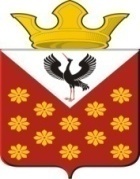 Российская  ФедерацияСвердловская областьБайкаловский районРаспоряжениеГлавы  Краснополянское сельское поселениеот 02 февраля 2024 года № 12Об утверждении Плана В целях профилактики заноса, распространения бешенства на территории Краснополянского сельского поселения1. Утвердить комплексный План мероприятий на 2024-2026 годы по профилактике бешенства на территории Краснополянского сельского поселения (прилагается).2. Контроль за исполнением настоящего Распоряжения оставляю за собой.3. Настоящее Распоряжение разместить на сайте Краснополянского сельского поселения в сети «Интернет» - www.krasnopolyanskoe.ru.Глава Краснополянское сельское поселение           	                     А.Н. Кошелев                                                                                                         Распоряжение Главы                                                                                                          Администрации  Краснополянского сельского поселения от  02.02.2024 г  № 12мероприятий по профилактике бешенства на территории Краснополянского сельского поселения   в 2024 – 2026 гг.ПЛАНПЛАНПЛАНПЛАНмероприятий по профилактике бешенства на территории мероприятий по профилактике бешенства на территории мероприятий по профилактике бешенства на территории мероприятий по профилактике бешенства на территории Краснополянского сельского поселения   в 2024 - 2026гг.Краснополянского сельского поселения   в 2024 - 2026гг.Краснополянского сельского поселения   в 2024 - 2026гг.Краснополянского сельского поселения   в 2024 - 2026гг.№ п/пМероприятияСрок исполненияОтветственный исполнитель1Подворный учет поголовья собак и кошек в частном сектореЕжеквартальноГлава Краснополянского сельского поселения, ГБУСО Байкаловская  ветстанция 2Организация отбора и пересылки пат. материала от павших и подозреваемых в заболевании житвотных бешенством в областную ветлабораториюпостоянноГБУСО Байкаловская ветстанция3Профилактическая иммунизация животных против бешенства в частном секторев соответствии с планом противоэпизоотических мероприятийГБУСО Байкаловская ветстанция4Профилактическая иммунизация диких животных против бешенства вакциной Оралрабивакфевраль, октябрьГосударственный инспектор по охране, контролю и регулированию использования животного мира, Байкаловское ОО и Р(по согласованию)5Организация и проведение отлова безнадзорных животных в населенных пунктах Байкаловского районапостоянно Глава Байкаловский муниципальный район6Снижение популяции диких плотоядных животных (лисы, волки, енотовидные собаки и т.п)постоянноГосударственный инспектор по охране, контролю и регулированию использования животного мира, Байкаловское ОО и Р(по согласованию)7Составление заявок на приобретение вакцины против бешенстваГБУСО Байкаловская ветстанция8Создание резерва дезинфицирующих средствпостоянноГБУСО Байкаловская ветстанция9Создание резерва дезинфицирующих средствпостоянноГБУЗ СО Байкаловская ЦРБ10Оказание антирабической помощи людям, создание резерва вакциныпо мере необходимостиГБУЗ СО Байкаловская ЦРБ11Профилактическая иммунизация против бешенства лиц, относящихся к группе риска (егеря; ветеринарные специалисты; лица, занятые отловом безнадзорных животных и т.д.) постоянномедицинские и ветеринарные работники12Проведение разъяснительной работы с населением по профилактике бешенствапостоянноНаселение Краснополянского сельского  поселения13Не допускать проникновение диких и бродячих животных на территорию животноводческих помещений и дворов частных владельцев.постоянноГлава Байкаловский муниципальный район, руководители сельхозпредприятий14Содержать в надлежащем санитарном порядке территории ферм, убойных пунктов и свалокпостоянноГосударственный инспектор по охране, контролю и регулированию использования животного мира, Байкаловское ОО и Р(по согласованию),глава Краснополянского сельского поселения, население Байкаловского  района.15Немедленно сообщать специалистам ветеринарной службы о случаях заболевания, падежа или необычном поведении (отсутствие страха перед человеком, неспровоцированное нападение на людей и животных и т.п.) животных.постоянноГБУЗ СО Байкаловская ЦРБ,   ТУ Роспотребнадзор по Свердловской  области в Талицком раоне,Байкаловском районе,Тугулымском  районе,Камышловском районе  ГБУСО Байкаловская ветстанция(по согласованию)